Θέμα: Πρόσκληση εκδήλωσης ενδιαφέροντος για την προμήθεια ηλεκτρονικού εξοπλισμού - λογισμικού.Ο Φορέας Διαχείρισης Προστατευόμενων Περιοχών Δέλτα Έβρου και Σαμοθράκης (εφεξής «Φορέας Διαχείρισης»), έχοντας υπόψη:•	Το Νόμο 4519/2018 «Φορείς Διαχείρισης Προστατευόμενων Περιοχών και άλλες διατάξεις.» (Α’25).•	Τον Νόμο 4685/2020 «Εκσυγχρονισμός περιβαλλοντικής νομοθεσίας, ενσωμάτωση στην ελληνική νομοθεσία των Οδηγιών 2018/844 και 2019/692 του Ευρωπαϊκού Κοινοβουλίου και του Συμβουλίου και λοιπές διατάξεις».•	Το Νόμο 4412/2016 «Δημόσιες Συμβάσεις Έργων, Προμηθειών και Υπηρεσιών (προσαρμογή στις Οδηγίες 2014/24/ΕΕ και 2014/25/ΕΕ)» (Α’147), όπως τροποποιήθηκε και ισχύει,•  Το Νόμο 4314/2014 «Α) Για τη διαχείριση, τον έλεγχο και την εφαρμογή αναπτυξιακών παρεμβάσεων για την προγραμματική περίοδο 2014−2020, Β) Ενσωμάτωση της Οδηγίας 2012/17 του Ευρωπαϊκού Κοινοβουλίου και του Συμβουλίου της 13ης Ιουνίου 2012 (ΕΕ L 156/16.6.2012) στο ελληνικό δίκαιο, τροποποίηση του ν. 3419/2005 (Α 297) και άλλες διατάξεις» (Α’ 265),•	Την υπ’ αριθ. πρωτ. οικ. ΕΥΔ/ΕΠ ΥΜΕΠΕΡΑΑ 10414/20-11-2019 Απόφαση ένταξης της Πράξης «Επιχορήγηση του Φορέα Διαχείρισης Προστατευόμενων Περιοχών Δέλτα Έβρου και Σαμοθράκης για Δράσεις Διαχείρισης Προστατευόμενων Περιοχών, Ειδών και Οικοτόπων» με κωδικό ΟΠΣ (MIS) 5033657 στο Επιχειρησιακό Πρόγραμμα «Υποδομές Μεταφορών, Περιβάλλον και Αειφόρος Ανάπτυξη 2014-2020» (AΔA: ΩΗ5Κ46ΜΤΛΡ-ΝΕΙ),•	Την υπ’ αριθ. 128292/11-12-2019 Απόφαση του Υφυπουργού Οικονομίας & Ανάπτυξης με την οποία εγκρίνεται η ένταξη της Πράξης «Επιχορήγηση του Φορέα Διαχείρισης Προστατευόμενων Περιοχών Δέλτα Έβρου και Σαμοθράκης για Δράσεις Διαχείρισης Προστατευόμενων Περιοχών, Ειδών και Οικοτόπων» στο Πρόγραμμα Δημοσίων Επενδύσεων (ΠΔΕ) 2019, στη ΣΑΕ 275/1 με Κωδικό Πράξης ΣΑ 2019ΣΕ27510130 (ΑΔΑ:6ΨΣΨ46ΜΤΛΡ-9ΚΩ), •   Την υπ’ αριθ. 137675/EΥΘΥ1016/2018 Απόφαση του Υφυπουργού Οικονομίας και Ανάπτυξης «Αντικατάσταση της υπ’ αριθμ. 110427/EΥΘΥ/1020/20.10.2016 (ΦΕΚ Β΄ 3521) υπουργικής απόφασης με τίτλο «Τροποποίηση και αντικατάσταση της υπ’ αριθμ. 81986/ΕΥΘΥ712/31.7.2015 (ΦΕΚ Β΄ 1822) υπουργικής απόφασης “Εθνικοί κανόνες επιλεξιμότητας δαπανών για τα προγράμματα του ΕΣΠΑ 2014 - 2020 - Έλεγχοι νομιμότητας δημοσίων συμβάσεων συγχρηματοδοτούμενων πράξεων ΕΣΠΑ 2014-2020 από Αρχές Διαχείρισης και Ενδιάμεσους Φορείς - Διαδικασία ενστάσεων επί των αποτελεσμάτων αξιολόγησης πράξεων”» (Β’5968), όπως έχει τροποποιηθεί και ισχύει,•	Την με α/α 154/9-11-2020 Απόφαση του Δ.Σ. του Φορέα Διαχείρισης σύμφωνα με την οποία εγκρίνεται η προμήθεια του ηλεκτρονικού εξοπλισμού – λογισμικού και εξουσιοδοτείται ο Πρόεδρος του Δ.Σ. να διενεργήσει τη διαδικασία ανάθεσης, να εκδώσει τη σχετική απόφαση ανάθεσης και να υπογράψει την αντίστοιχη σύμβαση.προβαίνει σε πρόσκληση εκδήλωσης ενδιαφέροντος για την υποβολή προσφορών για την ανάθεση της προμήθειας ηλεκτρονικού εξοπλισμού - λογισμικού (εφεξής «Προμήθεια»), με κριτήριο την πλέον συμφέρουσα από οικονομική άποψη προσφορά μόνο βάση τιμής.1. ΠροϋπολογισμόςΗ Προμήθεια διακρίνεται σε τρία (3) τμήματα τα οποία παρουσιάζονται στον ακόλουθο πίνακα:Ο προϋπολογισμός της Προμήθειας θα βαρύνει τις πιστώσεις της Πράξης «Επιχορήγηση του Φορέα Διαχείρισης Προστατευόμενων Περιοχών Δέλτα Έβρου και Σαμοθράκης για Δράσεις Διαχείρισης Προστατευόμενων Περιοχών, Ειδών και Οικοτόπων» με Κωδικό MIS 5033657 στο Ε.Π. «Υποδομές Μεταφορών, Περιβάλλον και Αειφόρος Ανάπτυξη 2014-2020». Η Πράξη συγχρηματοδοτείται από την Ελλάδα και την Ευρωπαϊκή Ένωση, μέσω του Ταμείου Συνοχής (ΤΣ), στο πλαίσιο του Ε.Π. «Υποδομές Μεταφορών, Περιβάλλον και Αειφόρος Ανάπτυξη 2014-2020» από τις πιστώσεις του Προϋπολογισμού Δημοσίων Επενδύσεων της ΣΑΕ 275/1, με Κωδικό Πράξης ΣΑ 2019ΣΕ27510130.2. Τεχνικές ΠροδιαγραφέςΑναλυτικά οι ελάχιστες απαιτούμενες προδιαγραφές των υπό προμήθεια ειδών του κάθε Τμήματος αναφέρονται στο ΠΑΡΑΡΤΗΜΑ Α της παρούσας.Τόπος παράδοσης των υπό προμήθεια ειδών και των τριών τμημάτων ορίζεται η έδρα του Φορέα Διαχείρισης στο Κέντρο Πληροφόρησης Δέλτα Έβρου στα Λουτρά της Τραϊανούπολης.Επισημαίνεται ότι ο Ανάδοχος κάθε Τμήματος της Προμήθειας υποχρεούται να τηρεί τους κανόνες δημοσιότητας των έργων σύμφωνα με τους κανόνες που διέπουν τα έργου που έχουν ενταχθεί στο ΕΣΠΑ 2014-2020. Συγκεκριμένα, ο Ανάδοχος θα μεριμνήσει για την κατασκευή και τοποθέτηση κατάλληλου σήματος σε κάθε ένα από είδη της Προμήθειας, όπου θα αναφέρονται όλα τα απαραίτητα στοιχεία σύμφωνα με τον Επικοινωνιακό Οδηγό του ΕΣΠΑ 2014-2020 (κείμενα και σήματα θα δοθούν στον Ανάδοχο από το Φορέα Διαχείρισης).3. Κριτήρια αξιολόγησηςΗ επιλογή Αναδόχου θα γίνει από την αρμόδια Επιτροπή Ανάθεσης του Φορέα Διαχείρισης κατόπιν αξιολόγησης των υποβαλλόμενων προσφορών με κριτήριο την πλέον συμφέρουσα από οικονομική άποψη προσφορά βάσει της τιμής.4. Διάρκεια ΣύμβασηςΗ διάρκεια υλοποίησης της Προμήθειας ορίζεται ως εξής: Τμήμα 1 «Προμήθεια Συστήματος Τηλεδιάσκεψης»: σαράντα ημέρες από την υπογραφή της Σύμβασης, σχέδιο της οποίας βρίσκεται στο Παράρτημα Γ.Τμήμα 2 «Προμήθεια Συστήματος για G.I.S.»: σαράντα ημέρες από την υπογραφή της Σύμβασης, σχέδιο της οποίας βρίσκεται στο Παράρτημα Γ.Τμήμα 3 «Προμήθεια Συστήματος για Πομπούς»: σαράντα ημέρες από την υπογραφή της Σύμβασης, σχέδιο της οποίας βρίσκεται στο Παράρτημα Γ.5. ΔικαιολογητικάΟι προσφορές, επί ποινή αποκλεισμού, θα υποβάλλονται μέσα σε σφραγισμένο φάκελο, δακτυλογραφημένες και στην Ελληνική γλώσσα.Ο Υποψήφιος Ανάδοχος μπορεί να καταθέσει προσφορά για ένα ή και περισσότερα τμήματα της Προμήθειας. Διευκρινίζεται ότι για κάθε τμήμα θα κατατεθεί ξεχωριστός φάκελος προσφοράς.Ο φάκελος της προσφοράς θα πρέπει να φέρει την Επωνυμία και τη Διεύθυνση του υποψήφιου Αναδόχου και να γράφει ευκρινώς τις ενδείξεις:Ο Φάκελος της προσφοράς θα περιλαμβάνει, επι ποινή αποκλεισμού,  τα εξής:Απόσπασμα ποινικού μητρώου έκδοσης τουλάχιστον του τελευταίου τριμήνου, από το οποίο προκύπτει ότι δεν έχουν καταδικασθεί για αδίκημα σχετικό με την άσκηση της επαγγελματικής τους δραστηριότητας,Φορολογική ενημερότητα σε ισχύ,Ασφαλιστική ενημερότητα σε ισχύ,Συμπληρωμένο τον Πίνακα Συμμόρφωσης του Παραρτήματος Α της παρούσας, σύμφωνα με τις οδηγίες παρέχονται στο Παράρτημα Α. Τονίζεται ότι είναι υποχρεωτική η απάντηση σε όλα τα σημεία του Πίνακα Συμμόρφωσης και η παροχή όλων των πληροφοριών που ζητούνται. Σε περίπτωση που δεν έχει απαντηθεί οποιοσδήποτε όρος του Πίνακα Συμμόρφωσης, τότε η απάντηση θεωρείται αρνητική, ακόμα και αν η θετική της απάντηση θεωρείται φυσικό επακόλουθο των απαντήσεων που έχουν δοθεί σε άλλους όρους,Την οικονομική προσφορά του υποψήφιου αναδόχου σύμφωνα με υπόδειγμα του Παραρτήματος Β της παρούσης,Παραστατικό εκπροσώπησης, αν ο υποψήφιος συμμετέχει με αντιπρόσωπο του,Σε περίπτωση νομικού προσώπου: έγγραφα σύστασης/ίδρυσης και εκπροσώπησης, συνοδευόμενα από τα αντίστοιχα πιστοποιητικά ΓΕΜΗ/επιμελητηρίου από τα οποία να προκύπτει η υφιστάμενη κατάσταση του νομικού προσώπου και η νόμιμη εκπροσώπησή του. Σε περίπτωση που τα έγγραφα ίδρυσης δεν είναι κωδικοποιημένα θα πρέπει να προσκομιστούν οι σχετικές τροποποιήσεις. Στις περιπτώσεις που για οποιοδήποτε από τα ανωτέρω έγγραφα απαιτείται δημοσίευση στο ΦΕΚ θα πρέπει να προσκομιστεί και αυτή.6. Διαδικασία συμμετοχήςΔικαίωμα συμμετοχής έχουν φυσικά ή νομικά πρόσωπα των οποίων ο χαρακτήρας και το έργο, προσιδιάζουν στο υπό ανάθεση φυσικό αντικείμενο.Οι Προσφορές θα πρέπει να υποβληθούν, είτε να αποσταλούν με συστημένη επιστολή ή ταχυμεταφορά στα γραφεία του Φορέα Διαχείρισης, στο Κέντρο Πληροφόρησης Δέλτα Έβρου στα Λουτρά της Τραϊανούπολης, με μέριμνα ώστε η παράδοση να γίνει έως την Παρασκευή 21/11/2020 στις 14.00 μ.μ., στην ταχυδρομική διεύθυνση: «Κέντρο Πληροφόρησης Δέλτα Έβρου, Τραϊανούπολη Τ.Κ. 68100». Οι ενδιαφερόμενοι μπορούν να ζητήσουν εγγράφως από το Φορέα Διαχείρισης συμπληρωματικές πληροφορίες το αργότερο μέχρι δυο (2) ημέρες πριν από την καταληκτική ημερομηνία υποβολής προσφορών.Αρμόδια υπάλληλος για την παροχή πληροφοριών και διευκρινίσεων είναι η κ. Ελένη Μακρυγιάννη (τηλ. επικοινωνίας: 25510 61000).Οι Προσφορές θα παραλαμβάνονται με την απαραίτητη προϋπόθεση ότι θα περιέρχονται στην έδρα του Φορέα Διαχείρισης μέχρι την παραπάνω ημερομηνία και ώρα. Δε θα ληφθούν υπόψη Προσφορές που είτε υποβλήθηκαν μετά από την καθορισμένη ημερομηνία και ώρα είτε ταχυδρομήθηκαν έγκαιρα, αλλά δεν έφθασαν στην έδρα του Φορέα Διαχείρισης εμπρόθεσμα. Σε αυτήν την περίπτωση οι Προσφορές θα επιστρέφονται.Επίσης, εναλλακτικές προσφορές ή αντιπροσφορές δεν γίνονται αποδεκτές και απορρίπτονται ως απαράδεκτες.7. Ισχύς ΠροσφορώνΗ ισχύς των Προσφορών ορίζεται σε εξήντα (60) ημερολογιακές ημέρες από την επομένη ημέρα της καταληκτικής ημερομηνίας της Πρόσκλησης.8. Τρόπος πληρωμήςΤο Συμβατικό Τίμημα θα καταβληθεί στον Ανάδοχο εφάπαξ μετά την οριστική παραλαβή των υπό προμήθεια ειδών, τα οποία θα παραληφθούν από την αρμόδια Επιτροπή Παραλαβής και θα εγκριθούν από το Δ.Σ. του Φορέα Διαχείρισης. Η πληρωμή του συμβατικού τιμήματος θα γίνεται με την προσκόμιση των νόμιμων παραστατικών και δικαιολογητικών που προβλέπονται από τις διατάξεις του άρθρου 200 του ν. 4412/2016, καθώς και κάθε άλλου δικαιολογητικού που τυχόν ήθελε ζητηθεί από τις αρμόδιες υπηρεσίες που διενεργούν τον έλεγχο και την πληρωμή και ανάλογα με τη χρηματοδοτική ροή του προγράμματος. Τραπεζικά τέλη ή άλλες επιβαρύνσεις, επιβαρύνουν αποκλειστικά τον Ανάδοχο.Στο ανωτέρω τίμημα συμπεριλαμβάνονται κάθε είδους αμοιβές, έξοδα και δαπάνες για την εκτέλεση των Υπηρεσιών χωρίς ουδεμία περαιτέρω οικονομική επιβάρυνση του Φορέα Διαχείρισης έστω και εξ επιγενόμενης αιτίας. Επίσης, στο ανωτέρω τίμημα συμπεριλαμβάνονται και όλες οι υπέρ τρίτων κρατήσεις, όπως και όλες οι εισφορές κ.λ.π. που προβλέπονται από την ισχύουσα νομοθεσία.Ο Φορέας Διαχείρισης σε καμία περίπτωση δεν καθίσταται υπερήμερος και δεν έχει καμία υποχρέωση καταβολής τόκων σε περίπτωση καθυστέρησης καταβολής του Συμβατικού Τιμήματος στον Αναδόχου, ο οποίος παραιτείται εκ των προταίρων από την αναζήτηση τούτων, εξαιτίας μη έγκαιρης χρηματοδότησής του από τις πιστώσεις της Πράξης «Επιχορήγηση του Φορέα Διαχείρισης Προστατευόμενων Περιοχών Δέλτα Έβρου και Σαμοθράκης για Δράσεις Διαχείρισης Προστατευόμενων Περιοχών, Ειδών και Οικοτόπων» με Κωδικό MIS 5033657 στο Ε.Π. «Υποδομές Μεταφορών, Περιβάλλον και Αειφόρος Ανάπτυξη 2014-2020».Ο Φορέας Διαχείρισης δε δεσμεύεται για την ανάθεση της αντίστοιχης σύμβασης και δικαιούται να την αναθέσει ή όχι, να ματαιώσει, να αναβάλει ή να επαναλάβει τη σχετική διαδικασία, χωρίς ουδεμία υποχρέωση για καταβολή αμοιβής, δαπάνης ή αποζημίωσης εξ αυτού του λόγου.Η παρούσα πρόσκληση καταχωρήθηκε στο διαδίκτυο, στην ιστοσελίδα του Φορέα Διαχείρισης, στη διεύθυνση (URL) :   www.evros-delta.grΣυνημμένα:1. ΠΑΡΑΡΤΗΜΑ Α «Πίνακας Συμμόρφωσης»2. ΠΑΡΑΡΤΗΜΑ Β «Οικονομική Προσφορά» 3. ΠΑΡΑΡΤΗΜΑ Γ «Σχέδιο Σύμβασης»Παράρτημα ΑΠίνακας ΣυμμόρφωσηςΟ Πίνακας Συμμόρφωσης περιλαμβάνει τις ελάχιστες απαιτούμενες τεχνικές προδιαγραφές των υπό προμήθεια ειδών καθώς και τις συναφείς με αυτά υπηρεσίες που θα πρέπει να προσφέρει ο Υποψήφιος. Οι Υποψήφιοι πρέπει να τον συμπληρώσουν για το αντίστοιχο τμήμα για το οποίο υποβάλλουν προσφορά, σύμφωνα με τις παρακάτω οδηγίες:• Στη Στήλη «Προδιαγραφές», περιγράφονται αναλυτικά οι αντίστοιχοι τεχνικοί όροι, υποχρεώσεις ή επεξηγήσεις για τα οποία θα πρέπει να δοθούν αντίστοιχες απαντήσεις.• Αν στη στήλη «Απαίτηση» έχει συμπληρωθεί η λέξη ΝΑΙ, που σημαίνει ότι η αντίστοιχη προδιαγραφή είναι υποχρεωτική για τον Υποψήφιο ή ένας αριθμός που σημαίνει υποχρεωτικό αριθμητικό μέγεθος της προδιαγραφής και απαιτεί συμμόρφωση, η προδιαγραφή ή το αριθμητικό μέγεθος αυτής, ανάλογα με την περίπτωση, θεωρούνται ως απαράβατοι όροι σύμφωνα με την παρούσα Πρόσκληση. Προσφορές που δεν καλύπτουν πλήρως απαράβατους όρους απορρίπτονται ως απαράδεκτες. • Στη στήλη «Απάντηση» σημειώνεται η απάντηση του Υποψήφιου που έχει τη μορφή ΝΑΙ/ΟΧΙ εάν η αντίστοιχη προδιαγραφή πληρείται ή όχι από την προσφορά ή ένα αριθμητικό μέγεθος που δηλώνει την ποσότητα του αντίστοιχου χαρακτηριστικού στην προσφορά. • Στη στήλη «Παραπομπές –Σχόλια» θα καταγραφεί η σαφής παραπομπή σε Παράρτημα του Πίνακα Συμμόρφωσης, το οποίο θα περιλαμβάνει τεχνικά φυλλάδια κατασκευαστών ή αναλυτικές τεχνικές περιγραφές των υπηρεσιών, του εξοπλισμού ή του τρόπου διασύνδεσης και λειτουργίας ή αναφορές μεθοδολογίας εγκατάστασης και υποστήριξης κλπ., που κατά την κρίση του Υποψηφίου τεκμηριώνουν τα στοιχεία των Πινάκων Συμμόρφωσης. Είναι ιδιαίτερα επιθυμητή η πληρέστερη συμπλήρωση των παραπομπών, οι οποίες πρέπει να είναι κατά το δυνατόν συγκεκριμένες (π.χ. τεχνικό φυλλάδιο ή ΤΦ 5, Σελ. 12, §4 ή Σχήμα 7 κ.λ.π.). ΤΜΗΜΑ 1: ΠΡΟΜΗΘΕΙΑ ΣΥΣΤΗΜΑΤΟΣ ΤΗΛΕΔΙΑΣΚΕΨΗΣ* Η επιλογή του λειτουργικού συστήματος windows έγινε λόγω συμβατότητας και λειτουργικότητας με το υφιστάμενο λειτουργικό σύστημα του Φορέα.ΤΜΗΜΑ 2: ΠΡΟΜΗΘΕΙΑ ΣΥΣΤΗΜΑΤΟΣ ΓΙΑ G.I.S.ΤΜΗΜΑ 3: ΠΡΟΜΗΘΕΙΑ ΣΥΣΤΗΜΑΤΟΣ ΓΙΑ ΠΟΜΠΟΥΣΠΑΡΑΡΤΗΜΑ ΒΥΠΟΔΕΙΓΜΑ ΟΙΚΟΝΟΜΙΚΗΣ ΠΡΟΣΦΟΡΑΣΓΙΑ ΤΗΝ ΑΝΑΘΕΣΗ ΤΗΣ ΠΡΟΜΗΘΕΙΑΣ ΗΛΕΚΤΡΟΝΙΚΟΥ ΕΞΟΠΛΙΣΜΟΥ - ΛΟΓΙΣΜΙΚΟΥΤΜΗΜΑ .... : «ΠΡΟΜΗΘΕΙΑ ...»Προς: Φορέα Διαχείρισης Προστατευόμενων Περιοχών Δέλτα Έβρου και ΣαμοθράκηςΕπωνυμία Προσφέροντος: ...............................................................Έδρα (Διεύθυνση, Τ.Κ., Πόλη): ..........................................................Τηλέφωνο επικοινωνίας/Φαξ: .........................................................e-mail: ..............................................................................................ΑΦΜ – ΔΟΥ: .......................................................................................Αφού έλαβα γνώση της υπ΄ αριθμ. .... Πρόσκλησή σας, τους όρους της οποίας αποδέχομαι ρητά και ανεπιφύλακτα, σας υποβάλλω την παρούσα προσφορά για το Τμήμα .... «Προμήθεια ....» της Προμήθειας Ηλεκτρονικού Εξοπλισμού - Λογισμικού.Το Συνολικό Τίμημα ανέρχεται σε (ολογράφως και αριθμητικά*) ………………ευρώ πλέον Φ.Π.Α. και (ολογράφως και αριθμητικά*) ………………ευρώ συμπεριλαμβανομένου του Φ.Π.Α. Η ισχύς της παρούσας Προσφοράς ορίζεται σε εξήντα (60) ημερολογιακές ημέρες από την επομένη ημέρα της καταληκτικής ημερομηνίας της Πρόσκλησης.* Σε περίπτωση ασυμφωνίας μεταξύ αριθμητικού και ολογράφως υπερισχύει το ολογράφως.ΣΤΟΙΧΕΙΑ ΟΙΚΟΝΟΜΙΚΗΣ ΠΡΟΣΦΟΡΑΣ** Θα αναγραφεται συγκεκριμένο μοντέλο και κατασκευαστής.(τόπος) .................. / (ημερομηνία) ....../...../20....Ονοματ/μο, Υπογραφή & ΣφραγίδαΠΑΡΑΡΤΗΜΑ ΓΣΧΕΔΙΟ ΣΥΜΒΑΣΗΣ ΓΙΑ ΤΗΝ ΠΡΟΜΗΘΕΙΑ ......Στην Τραϊανούπολη του Δήμου Αλεξανδρούπολης, σήμερα ....., μεταξύ αφενός του Φορέα Διαχείρισης Προστατευόμενων Περιοχών Δέλτα Έβρου και Σαμοθράκης (ΑΦΜ 999385215, ΔΟΥ Αλεξανδρούπολης), Ν.Π.Ι.Δ. που εδρεύει στην Τραϊανούπολη, στο Κέντρο Πληροφόρησης Δέλτα Έβρου (εφεξής η «Αναθέτουσα Αρχή») κι εκπροσωπείται νόμιμα για την υπογραφή της παρούσας από τ... ..... δυνάμει .... και αφετέρου τ.... ...... με ΑΦΜ ..... της ΔΟΥ ......, που εδρεύει ......, (εφεξής ο «Ανάδοχος»), λαμβάνοντας υπόψη: Το Nόμο 4519/2018 «Φορείς Διαχείρισης Προστατευόμενων Περιοχών και άλλες διατάξεις.» (Α’25).Τον Νόμο 4685/2020 «Εκσυγχρονισμός περιβαλλοντικής νομοθεσίας, ενσωμάτωση στην ελληνική νομοθεσία των Οδηγιών 2018/844 και 2019/692 του Ευρωπαϊκού Κοινοβουλίου και του Συμβουλίου και λοιπές διατάξεις».Την υπ’ αριθμ. ΥΠΕΝ/ΔΔΦΠΒ/60654/1581 Υ.Α. «Έγκριση του Εσωτερικού κανονισμού Λειτουργίας του Διοικητικού Συμβουλίου και του Εσωτερικού Κανονισμού Διοίκησης και Λειτουργίας του Φορέα διαχείρισης προστατευόμενων περιοχών Δέλτα Έβρου και Σαμοθράκης» (Β’2841/2019).Το Nόμο 4412/2016 «Δημόσιες Συμβάσεις Έργων, Προμηθειών και Υπηρεσιών (προσαρμογή στις Οδηγίες 2014/24/ΕΕ και 2014/25/ΕΕ)» (Α’147), όπως τροποποιήθηκε και ισχύει.Το Nόμο 4270/2014 (Α' 143) «Αρχές δημοσιονομικής διαχείρισης και εποπτείας (ενσωμάτωση της Οδηγίας 2011/85/ΕΕ) – δημόσιο λογιστικό και άλλες διατάξεις»,Το Nόμο 4314/2014 (Α' 265), “Α) Για τη διαχείριση, τον έλεγχο και την εφαρμογή αναπτυξιακών παρεμβάσεων για την προγραμματική περίοδο 2014−2020, Β) Ενσωμάτωση της Οδηγίας 2012/17 του Ευρωπαϊκού Κοινοβουλίου και του Συμβουλίου της 13ης Ιουνίου 2012 (ΕΕ L 156/16.6.2012) στο ελληνικό δίκαιο, τροποποίηση του ν. 3419/2005 (Α' 297) και άλλες διατάξεις” και του ν. 3614/2007 (Α' 267) «Διαχείριση, έλεγχος και εφαρμογή αναπτυξιακών παρεμβάσεων για την προγραμματική περίοδο 2007 -2013»,Φορέας Χρηματοδότησης της παρούσας σύμβασης είναι το Υπουργείο Περιβάλλοντος και Ενέργειας, κωδ. ΣΑΕ 275/1. Η σύμβασης περιλαμβάνεται στο Υποέργο 1 «Ενδυνάμωση του Φορέα Διαχείρισης Προστατευόμενων Περιοχών Δέλτα Έβρου και Σαμοθράκης για την υλοποίηση και παρακολούθηση των Διαχειριστικών Δράσεων Προστατευόμενων Περιοχών, Ειδών και Οικοτόπων», της Πράξης «Επιχορήγηση του
Φορέα Διαχείρισης Προστατευόμενων Περιοχών Δέλτα Έβρου και Σαμοθράκης
για Δράσεις Διαχείρισης Προστατευόμενων Περιοχών, Ειδών και Οικοτόπων»,
η οποία έχει ενταχθεί στο Επιχειρησιακό Πρόγραμμα «Υποδομές Μεταφορών,
Περιβάλλον και Αειφόρος Ανάπτυξη» με βάση την Απόφαση Ένταξης με αρ.
πρωτ. 10414/20.11.2019 της ΕΥΔ ΕΠ ΥΜΕΠΕΡΑΑ και έχει λάβει κωδικό ΟΠΣ
5033657. Η παρούσα σύμβαση χρηματοδοτείται από την Ευρωπαϊκή Ένωση
(Ταμείο Συνοχής) και από εθνικούς πόρους μέσω του ΠΔΕ (κωδ. ΠΔΕ
2019ΣΕ27510130),Την υπ’ αριθ. 128292/11-12-2019 Απόφαση του Υφυπουργού Οικονομίας & Ανάπτυξης με την οποία εγκρίνεται η ένταξη της Πράξης «Επιχορήγηση του Φορέα Διαχείρισης Προστατευόμενων Περιοχών Δέλτα Έβρου και Σαμοθράκης για Δράσεις Διαχείρισης Προστατευόμενων Περιοχών, Ειδών και Οικοτόπων» στο Πρόγραμμα Δημοσίων Επενδύσεων (ΠΔΕ) 2019, στη ΣΑΕ 275/1 με Κωδικό Πράξης ΣΑ 2019ΣΕ27510130 (ΑΔΑ: 6ΨΣΨ46ΜΤΛΡ-9ΚΩ), Την υπ’ αριθ. 137675/EΥΘΥ1016/2018 Απόφαση του Υφυπουργού Οικονομίας και Ανάπτυξης «Αντικατάσταση της υπ’ αριθμ. 110427/EΥΘΥ/1020/20.10.2016 (ΦΕΚ Β΄ 3521) υπουργικής απόφασης με τίτλο «Τροποποίηση και αντικατάσταση της υπ’ αριθμ. 81986/ΕΥΘΥ712/31.7.2015 (ΦΕΚ Β΄ 1822) υπουργικής απόφασης “Εθνικοί κανόνες επιλεξιμότητας δαπανών για τα προγράμματα του ΕΣΠΑ 2014 - 2020 - Έλεγχοι νομιμότητας δημοσίων συμβάσεων συγχρηματοδοτούμενων πράξεων ΕΣΠΑ 2014-2020 από Αρχές Διαχείρισης και Ενδιάμεσους Φορείς - Διαδικασία ενστάσεων επί των αποτελεσμάτων αξιολόγησης πράξεων”» (Β’5968), όπως έχει τροποποιηθεί και ισχύει,Την με α/α .... Απόφαση της Αναθέτουσας Αρχής, με την οποία εγκρίθηκε ......Την υπ’ αρ. πρωτ. .... Πρόσκληση της Αναθέτουσας Αρχής σχετικά με την υποβολή προσφοράς για την προμήθεια ....Την από ..... Προσφορά του Αναδόχου.Την με αριθμ. ..... Απόφαση ....., με την οποία αποφασίστηκε η ανάθεση της προμήθειας ..... στον Ανάδοχο.συμφωνήθηκαν και έγιναν αμοιβαία αποδεκτά τα ακόλουθα:Άρθρο 1 - Αντικείμενο της ΣύμβασηςΜε την παρούσα η Αναθέτουσα Αρχή αναθέτει στον Ανάδοχο και αυτός αναλαμβάνει την εκτέλεση της προμήθειας .... (εφεξής η «Προμήθεια»), στα πλαίσια υλοποίησης του Υπoέργου 1 της Πράξης «Επιχορήγηση του Φορέα Διαχείρισης Προστατευόμενων Περιοχών Δέλτα Έβρου και Σαμοθράκης για Δράσεις Διαχείρισης Προστατευόμενων Περιοχών, Ειδών και Οικοτόπων» με Κωδικό MIS 5033657 στο Ε.Π. «Υποδομές Μεταφορών, Περιβάλλον και Αειφόρος Ανάπτυξη 2014-2020», ως εξής: ...... Ο Ανάδοχος υποχρεούται να τηρεί τους κανόνες δημοσιότητας των έργων σύμφωνα με τους κανόνες που διέπουν τα έργου που έχουν ενταχθεί στο ΕΣΠΑ 2014-2020. Συγκεκριμένα, ο Ανάδοχος θα μεριμνήσει για την κατασκευή και τοποθέτηση κατάλληλου σήματος σε κάθε ένα από είδη της Προμήθειας, όπου θα αναφέρονται όλα τα απαραίτητα στοιχεία σύμφωνα με τον Επικοινωνιακό Οδηγό του ΕΣΠΑ 2014-2020 (κείμενα και σήματα θα δοθούν στον Ανάδοχο από την Αναθέτουσα Αρχή).Άρθρο 2 - Ιεράρχηση Συμβατικών Τευχών Τα συμβατικά τεύχη για την εκτέλεση της παρούσας Σύμβασης κατά σειρά ισχύος είναι τα ακόλουθα:1. Η παρούσα Σύμβαση2. Η Προσφορά του Αναδόχου3. Η Πρόσκληση για υποβολή Προσφοράς της Αναθέτουσας Αρχής4. Η Απόφαση ΑνάθεσηςΆρθρο 3 - Τόπος παράδοσηςΤόπος παράδοσης της Προμήθειας ορίζεται η έδρα του Φορέας Διαχείρισης στο Κέντρο Πληροφόρησης Δέλτα Έβρου στα Λουτρά της Τραϊανούπολης.Άρθρο 4 - Έγγραφη ΕπικοινωνίαΌποτε στη Σύμβαση γίνεται λόγος για ειδοποίηση, κοινοποίηση, συμφωνία, έγκριση, βεβαίωση, πιστοποίηση ή απόφαση, και εφόσον δεν προβλέπεται άλλως, η εν λόγω ειδοποίηση, κοινοποίηση, συμφωνία, έγκριση, πιστοποίηση, βεβαίωση ή απόφαση θα είναι γραπτή.Η έγγραφη επικοινωνία μεταξύ της Αναθέτουσας Αρχής και του Αναδόχου πραγματοποιείται ταχυδρομικά ή τηλεομοιοτυπικά ή ιδιοχείρως ή μέσω ηλεκτρονικού ταχυδρομείου (e-mail) ως ακολούθως:Σε κάθε περίπτωση, ο αποστολέας λαμβάνει κάθε αναγκαίο μέτρο για να εξασφαλίσει την παραλαβή του Εγγράφου και την απόδειξή της. Κάθε επικοινωνία μεταξύ του Αναδόχου και της Αναθέτουσας Αρχής  γίνεται στην Ελληνική γλώσσα.Άρθρο 5 - Εκχωρήσεις-ΜεταβιβάσειςΟ Ανάδοχος δεν δικαιούται να εκχωρήσει ή να μεταβιβάσει σε οποιονδήποτε τρίτο και με οποιονδήποτε τρόπο (συμπεριλαμβανομένης της υπεργολαβίας) τη Σύμβαση ή μέρος αυτής ή οποιοδήποτε δικαίωμα ή υποχρέωση απορρέει από αυτήν χωρίς την προηγούμενη έγγραφη συναίνεση της Αναθέτουσας Αρχής.Άρθρο 6 - Υποχρεώσεις ΑναδόχουΟ Ανάδοχος οφείλει να εκτελεί τις απορρέουσες από τη Σύμβαση υποχρεώσεις του με τη δέουσα προσοχή και επιμέλεια και τις αρχές της καλής πίστης και των συναλλακτικών ηθών, σύμφωνα με τους όρους της παρούσας Σύμβασης, την Προσφορά του και τη σχετική νομοθεσία, άλλως υποχρεούται να αποζημιώσει κατά νόμο την Αναθέτουσα Αρχή.Επιπλέον, ο Ανάδοχος υποχρεούται να τηρεί τις υποχρεώσεις στους τομείς του περιβαλλοντικού, κοινωνικοασφαλιστικού και εργατικού δικαίου, που έχουν θεσπισθεί με το δίκαιο της Ένωσης, το εθνικό δίκαιο, συλλογικές συμβάσεις ή διεθνείς διατάξεις περιβαλλοντικού, κοινωνικοασφαλιστικού και εργατικού δικαίου.Άρθρο 7 - ΕμπιστευτικότηταΚαθ' όλη τη διάρκεια της Σύμβασης αλλά και μετά τη λήξη ή τη λύση αυτής, ο Ανάδοχος αναλαμβάνει την υποχρέωση να τηρήσει εμπιστευτικές και να μην γνωστοποιήσει σε οποιονδήποτε τρίτο, χωρίς την προηγούμενη προς τούτο έγγραφη συναίνεση της Αναθέτουσας Αρχής, οποιαδήποτε έγγραφα ή πληροφορίες που θα περιέλθουν σε γνώση του ή που ο ίδιος θα ανακαλύψει κατά την εκτέλεση του έργου και την εκπλήρωση των συμβατικών του υποχρεώσεων. Περαιτέρω, ο Ανάδοχος υποχρεούται να μεριμνά ώστε το προσωπικό του και κάθε συνεργαζόμενο με αυτόν πρόσωπο για την εκτέλεση του έργου να τηρήσουν την ως άνω υποχρέωση. Σε περίπτωση αθέτησης από τον Ανάδοχο της ως άνω υποχρέωσής του, η Αναθέτουσα Αρχή δικαιούται να απαιτήσει την αποκατάσταση τυχόν ζημίας της, την παύση της κοινοποίησης των εμπιστευτικών πληροφοριών και την παράλειψή της στο μέλλον, ενώ δικαιούται επίσης να καταγγείλει την παρούσα Σύμβαση.Ο Ανάδοχος δύναται να αναφέρει το έργο προκειμένου να αποδείξει την εμπειρία του.Άρθρο 8 - Πρόγραμμα εκτέλεσης της ΣύμβασηςΟ Ανάδοχος υποχρεούται να παραδώσει το σύνολο των υπο προμήθεια ειδών μέχρι και τις .......Άρθρο 9 - Συμβατικό ΤίμημαΟ Ανάδοχος θεωρείται ότι, προτού υποβάλει την Προσφορά του, είχε λάβει υπόψη όλα τα αναγκαία στοιχεία για την εμπρόθεσμη και προσήκουσα εκτέλεση της Σύμβασης και, συνεπώς, στο Συμβατικό Τίμημα περιλαμβάνονται όλα τα σχετικά με την εκτέλεση της Σύμβασης έξοδα, όπως τα έξοδα μεταφοράς, συσκευασίας, φόρτωσης, εκφόρτωσης, διαμετακόμισης, παράδοσης, αποσυσκευασίας, τοποθέτησης, εγκατάστασης, αμοιβών προσωπικού για την τυχόν απαιτούμενη επίδειξη, κλπ.Για κάθε πληρωμή, ο Ανάδοχος αποστέλλει στην Αναθέτουσα Αρχή Τιμολόγιο που να αναφέρει την ένδειξη «Εξοφλήθηκε», εξοφλητική απόδειξη, εάν το τιμολόγιο δεν φέρει την ένδειξη «Εξοφλήθηκε», Πιστοποιητικό Φορολογικής και Ασφαλιστικής Ενημερότητας. Πέραν των ανωτέρω δικαιολογητικών η Αναθέτουσα Αρχή μπορεί να ζητήσει και οποιοδήποτε άλλο δικαιολογητικό, σύμφωνα με το άρθρο 200 παρ. 4 και 6 του Ν.4412/2016. Το Συμβατικό Τίμημα για την εκτέλεση της Προμήθειας ανέρχεται στο ποσό των ευρώ .... (....), δηλαδή συνολικά στο ποσό των ευρώ .... (.....), συμπεριλαμβανομένου και του ανάλογου Φ.Π.Α. (24%) και όλων των νόμιμων κρατήσεων.Το Συμβατικό Τίμημα θα καταβληθεί εφάπαξ στον Ανάδοχο με την παράδοση των παραδοτέων και εφόσον η Επιτροπή Παραλαβής παραλάβει οριστικά τα παραδοτέα, η παραλαβή εγκριθεί από το Διοικητικό Συμβούλιο της Αναθέτουσας Αρχής και ο Ανάδοχος υποβάλλει τα απαιτούμενα δικαιολογητικά σύμφωνα με το άρθρο 200 παρ. 4 και 6 του Ν. 4412/2016. Τραπεζικά τέλη ή άλλες επιβαρύνσεις, επιβαρύνουν αποκλειστικά τον Ανάδοχο.Ο Ανάδοχος βαρύνεται με κάθε φόρο, παρακράτηση φόρου και κάθε εισφορά, για την οποία σύμφωνα με το νόμο είναι υπόχρεος. Πιο συγκεκριμένα:ΦΠΑ 24%.ΕΑΑΔΗΣΥ: Κράτηση 0,07% επί της οποίας διενεργείται κράτηση 3% υπέρ Χαρτοσήμου και 20% υπέρ ΟΓΑ επί του Χαρτοσήμου.ΑΕΠΠ: Κράτηση 0,06% επί της οποίας διενεργείται κράτηση 3% υπέρ Χαρτοσήμου και 20% υπέρ ΟΓΑ επί του Χαρτοσήμου.Παρακρατούμενος Φόρος: 4% επί του καθαρού ποσού.Το Συμβατικό Τίμημα δεν αναθεωρείται και θα παραμείνει σταθερό και αμετάβλητο καθ’ όλη τη διάρκεια της Σύμβασης και δεν είναι δυνατόν να αυξηθεί για οποιονδήποτε λόγο, συμπεριλαμβανομένης και οποιασδήποτε αύξησης κάθε φόρου, εισφοράς, κλπ., για την οποία σύμφωνα με το νόμο ο Ανάδοχος είναι υπόχρεος.Η δαπάνη της παρούσας σύμβασης θα καλυφθεί από το Επιχειρησιακό Πρόγραμμα «Υποδομές Μεταφορών, Περιβάλλον και Αειφόρος Ανάπτυξη» Άξονας προτεραιότητας: 14 «ΔΙΑΤΗΡΗΣΗ ΚΑΙ ΠΡΟΣΤΑΣΙΑ ΤΟΥ ΠΕΡΙΒΑΛΛΟΝΤΟΣ –ΠΡΟΑΓΩΓΗ ΤΗΣ ΑΠΟΔΟΤΙΚΗΣ  ΧΡΗΣΗΣ ΤΩΝ ΠΟΡΩΝ (ΤΑ)» 2014-2020, ΤΑΜΕΙΟ ΣΥΝΟΧΗΣ, στα πλαίσια της υπ’ αριθ. πρωτ. οικ. ΕΥΔ/ΕΠ ΥΜΕΠΕΡΑΑ 10414/20-11-2019 (ΑΔΑ: ΩΗ5Κ46ΜΤΛΡ-ΝΕΙ) Απόφασης Ένταξης της Πράξης «Επιχορήγηση του Φορέα Διαχείρισης Προστατευόμενων Περιοχών Δέλτα Έβρου και Σαμοθράκης για Δράσεις Διαχείρισης Προστατευόμενων Περιοχών, Ειδών και Οικοτόπων» με Κωδ.ΣΑ2019ΣΕ27510130 για την υλοποίηση του Υποέργου 1 «Ενδυνάμωση του Φορέα Διαχείρισης Προστατευόμενων Περιοχών Δέλτα Έβρου και Σαμοθράκης για την υλοποίηση και παρακολούθηση των Διαχειριστικών Δράσεων Προστατευόμενων Περιοχών, Ειδών και Οικοτόπων». Η δαπάνη για τη σύμβαση βαρύνει την με ΚΑ: ΣΑΕ 275/1 σχετική πίστωση του προϋπολογισμού του οικονομικού έτους 2020 της Αναθέτουσας Αρχής.Η Πράξη συγχρηματοδοτείται από την Ελλάδα και την Ευρωπαϊκή Ένωση, μέσω του Ταμείου Συνοχής (ΤΣ), στο πλαίσιο του Ε.Π. «Υποδομές Μεταφορών, Περιβάλλον και Αειφόρος Ανάπτυξη 2014-2020» από τις πιστώσεις του Προϋπολογισμού Δημοσίων Επενδύσεων της ΣΑΕ 275/1, με Κωδικό Πράξης ΣΑ 2019ΣΕ27510130.Η Αναθέτουσα Αρχή σε καμία περίπτωση δεν καθίσταται υπερήμερη και δεν έχει καμία υποχρέωση καταβολής τόκων σε περίπτωση καθυστέρησης καταβολής του Συμβατικού Τιμήματος στον Αναδόχου, ο οποίος παραιτείται εκ των προταίρων από την αναζήτηση τούτων, εξαιτίας μη έγκαιρης χρηματοδότησής του από τις πιστώσεις της Πράξης «Επιχορήγηση του Φορέα Διαχείρισης Προστατευόμενων Περιοχών Δέλτα Έβρου και Σαμοθράκης για Δράσεις Διαχείρισης Προστατευόμενων Περιοχών, Ειδών και Οικοτόπων» με Κωδικό MIS 5033657 στο Ε.Π. «Υποδομές Μεταφορών, Περιβάλλον και Αειφόρος Ανάπτυξη 2014-2020».Άρθρο 10 - Προϋποθέσεις & Διαδικασία ΠαραλαβήςΗ παρακολούθηση της εκτέλεσης της Σύμβασης και η παραλαβή των Παραδοτέων θα γίνεται από την Επιτροπή Παρακολούθησης και Παραλαβής της Αναθέτουσας Αρχής. Η Επιτροπή Παραλαβής θα παραλάβει τα παραδοτέα της Προμήθειας συντάσσοντας σχετικό πρακτικό, εφαρμοζόμενων κατά τα λοιπά του Ν.4412/2016.Άρθρο 11 - Εκτέλεση της ΣύμβασηςΗ Σύμβαση θεωρείται ότι εκτελέστηκε όταν:α. Παραδόθηκε το σύνολο των υπό προμήθεια ειδών.β. Παραλήφθηκαν οριστικά (ποσοτικά και ποιοτικά) τα είδη που παραδόθηκαν.γ. Έγινε η αποπληρωμή του Συμβατικού Τιμήματος, αφού προηγουμένως επιβλήθηκαν τυχόν κυρώσεις ή εκπτώσεις.δ. Εκπληρώθηκαν και οι τυχόν λοιπές συμβατικές υποχρεώσεις και από τα δύο συμβαλλόμενα μέρη κατά τα προβλεπόμενα στη Σύμβαση.Άρθρο 12 - Καταγγελία εκ μέρους της Αναθέτουσας ΑρχήςΗ Αναθέτουσα Αρχή δικαιούται να καταγγείλει τη Σύμβαση με απόφαση του Διοικητικού Συμβουλίου ύστερα από γνωμοδότηση της Επιτροπής Παραλαβής, αζημίως για αυτή, σε οποιαδήποτε από τις ακόλουθες περιπτώσεις:α)	ο Ανάδοχος δεν υλοποιεί το έργο με τον τρόπο που ορίζεται στη Σύμβαση, παρά την προς τούτο όχληση της Αναθέτουσας Αρχής.β)	ο Ανάδοχος εκχωρεί τη Σύμβαση ή αναθέτει εργασίες υπεργολαβικά χωρίς την άδεια της Αναθέτουσας Αρχής.γ)	σύμφωνα με το άρθρο 133 παρ. 1 α, β ή γ του Ν. 4412/2016.Τα αποτελέσματα της καταγγελίας επέρχονται από την κοινοποίηση στον Ανάδοχο της εκ μέρους της Αναθέτουσας Αρχής έγγραφης καταγγελίας. Κατ’ εξαίρεση, η Αναθέτουσα Αρχή δύναται, κατ’ ενάσκηση διακριτικής της ευχέρειας, για όσες από τις περιπτώσεις καταγγελίας είναι αυτό δυνατό, να τάξει εύλογη (κατ’ αυτήν) προθεσμία θεραπείας της παράβασης, οπότε τα αποτελέσματα της καταγγελίας επέρχονται αυτόματα με την πάροδο της ταχθείσας προθεσμίας, εκτός εάν η Αναθέτουσα Αρχή γνωστοποιήσει εγγράφως προς τον Ανάδοχο ότι θεωρεί την παράβαση θεραπευθείσα.Με την μετά από καταγγελία της Αναθέτουσας Αρχής λύση της Σύμβασης, ο Ανάδοχος υποχρεούται, μετά από αίτημα της Αναθέτουσας Αρχής να απόσχει από την διενέργεια οποιασδήποτε εργασίας, έργου, παροχής υπηρεσιών ή εκτέλεσης υποχρέωσής του που πηγάζει από τη Σύμβαση.Το συντομότερο δυνατό μετά την καταγγελία της Σύμβασης, η Αναθέτουσα Αρχή βεβαιώνει την αξία του παρασχεθέντος μέρους του έργου, καθώς και κάθε οφειλή έναντι του Αναδόχου κατά την ημερομηνία καταγγελίας.Η Αναθέτουσα Αρχή αναστέλλει την καταβολή οποιουδήποτε ποσού πληρωτέου σύμφωνα με τη Σύμβαση προς τον Ανάδοχο μέχρις εκκαθάρισης των μεταξύ τους υποχρεώσεων.Άρθρο 13 - Ανωτέρα ΒίαΤα συμβαλλόμενα μέρη δεν ευθύνονται για τη μη εκπλήρωση των συμβατικών τους υποχρεώσεων, στο μέτρο που η αδυναμία εκπλήρωσης οφείλεται σε περιστατικά ανωτέρας βίας, ως τέτοιων νοούμενων γεγονότων που βρίσκονται εκτός της σφαίρας επιρροής των μερών και τα οποία αντικειμενικά δεν θα μπορούσαν να αποτραπούν ούτε με την επίδειξη άκρως εξ ιδιασμένης επιμέλειας.Ο Ανάδοχος, επικαλούμενος υπαγωγή της αδυναμίας εκπλήρωσης των συμβατικών του υποχρεώσεων σε γεγονός που εμπίπτει στην προηγούμενη παράγραφο, οφείλει να γνωστοποιήσει και επικαλεσθεί προς την Αναθέτουσα Αρχή τους σχετικούς λόγους και τα περιστατικά εντός πέντε (5) ημερών από τότε που συνέβησαν, προσκομίζοντας τα απαραίτητα αποδεικτικά στοιχεία.Άρθρο 14 - Λοιπές διατάξειςΤροποποίηση των όρων της παρούσας Σύμβασης γίνεται σύμφωνα με το αρθρ. 132 του ν. 4412/2016 «Τροποποίηση συμβάσεων κατά τη διάρκειά τους (άρθρο 72 Οδηγίας 2014/24/ΕΕ)».Η Σύμβαση διέπεται από το Ελληνικό δίκαιο.Σε περίπτωση διαφορών που ενδεχομένως προκύψουν σχετικά με την ερμηνεία ή την εκτέλεση ή την εφαρμογή της Σύμβασης ή εξ αφορμής αυτής, η Αναθέτουσα Αρχή και ο Ανάδοχος θα καταβάλλουν κάθε προσπάθεια για τη φιλική επίλυσή τους, σύμφωνα με τους κανόνες της καλής πίστης και των χρηστών συναλλακτικών ηθών.Για κάθε διαφορά που δεν είναι δυνατό να επιλυθεί σύμφωνα με τα παραπάνω οριζόμενα, αρμόδια θα είναι τα Δικαστήρια της Αλεξανδρούπολης.Η παρούσα συντάχθηκε σε τρία (3) αντίτυπα και ο Ανάδοχος έλαβε ένα.ΓΙΑ ΤΗΝ ΑΝΑΘΕΤΟΥΣΑ ΑΡΧΗ		                                              Ο ΑΝΑΔΟΧΟΣ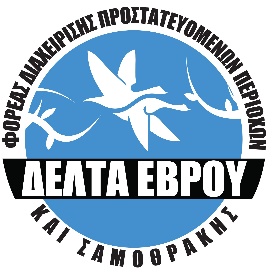 ΦΟΡΕΑΣ ΔΙΑΧΕΙΡΙΣΗΣ ΠΡΟΣΤΑΤΕΥΟΜΕΝΩΝ ΠΕΡΙΟΧΩΝΔΕΛΤΑ ΕΒΡΟΥ ΚΑΙ ΣΑΜΟΘΡΑΚΗΣΦΟΡΕΑΣ ΔΙΑΧΕΙΡΙΣΗΣ ΠΡΟΣΤΑΤΕΥΟΜΕΝΩΝ ΠΕΡΙΟΧΩΝΔΕΛΤΑ ΕΒΡΟΥ ΚΑΙ ΣΑΜΟΘΡΑΚΗΣΚέντρο Πληροφόρησης Δέλτα ΈβρουΤραϊανούπολη,Αλεξανδρούπολη 68100ΤΗΛ., FAX: 25510 61000Ε-mail: info@evros-delta.grΚέντρο Πληροφόρησης Δέλτα ΈβρουΤραϊανούπολη,Αλεξανδρούπολη 68100ΤΗΛ., FAX: 25510 61000Ε-mail: info@evros-delta.grΤραϊανούπολη, 13/11/2020Aρ. Πρωτ.: 843Τραϊανούπολη, 13/11/2020Aρ. Πρωτ.: 843Α/ΑΠΕΡΙΓΡΑΦΗ ΠΡΟΜΗΘΕΙΑΣΠΡΟΥΠΟΛΟΓΙΣΜΟΣ (χωρίς Φ.Π.Α.)ΠΡΟΫΠΟΛΟΓΙΣΜΟΣ (με ΦΠΑ 24%)CPV1Τμήμα 1: Προμήθεια Συστήματος Τηλεδιάσκεψης (1 laptop, 2 μικρόφωνα, 1 σετ ηχεία)1.451,61 €1.800,00 €30213100-6,32342412-3,32341000-52Τμήμα 2: Προμήθεια Συστήματος για G.I.S. (2 υπολογιστές, 2 τάμπλετ, 1 εκτυπωτής)4.677,42 €5.800,00 €30213300-8, 30213200-7, 30232100-53Τμήμα 3: Προμήθεια Συστήματος για Πομπούς (1 υπολογιστής)806,45€1.000,00 €30213300-8ΠΡΟΣΦΟΡΕΑ ΔΙΑΧΕΙΡΙΣΗΣ ΠΡΟΣΤΑΤΕΥΟΜΕΝΩΝ ΠΕΡΙΟΧΩΝ ΔΕΛΤΑ ΕΒΡΟΥ ΚΑΙ ΣΑΜΟΘΡΑΚΗΣΕΠΙΤΡΟΠΗ ΑΝΑΘΕΣΗΣΚέντρο Πληροφόρησης Δέλτα Έβρου, Τραϊανούπολη, Τ.Κ. 68100 ΑλεξανδρούποληΦΑΚΕΛΟΣ ΠΡΟΣΦΟΡΑΣ ΓΙΑ ΤΗΝ ΥΠ’ΑΡΙΘΜ. ΠΡΩΤ. .... ΠΡΟΣΚΛΗΣΗ ΥΠΟΒΟΛΗΣ ΠΡΟΣΦΟΡΑΣ ΓΙΑ ΤΗΝ ΠΡΟΜΗΘΕΙΑ ΗΛΕΚΤΡΟΝΙΚΟΥ ΕΞΟΠΛΙΣΜΟΥ - ΛΟΓΙΣΜΙΚΟΥΤμήμα ....: «Προμήθεια ...»Καταληκτική ημερομηνία & ώρα κατάθεσης προσφοράς: ...-...-..., .... μ.μ./π.μ.ΠΡΟΣΟΧΗ: Να ΜΗΝ αποσφραγισθεί από την Ταχυδρομική Υπηρεσία & το Πρωτόκολλο.Για το  Φορέα Διαχείρισης Προστατευόμενων Περιοχών Δέλτα Έβρου και Σαμοθράκης Ο Πρόεδρος του Δ.Σ.Ανδρέας Ι. ΑθανασιάδηςΑ/ΑΠροδιαγραφέςΑπαίτησηΑπάντησηΠαραπομπές –Σχόλια1.Φορητός Η/Υ (laptop) για τηλεδιάσκεψηΦορητός Η/Υ (laptop) για τηλεδιάσκεψηΦορητός Η/Υ (laptop) για τηλεδιάσκεψηΦορητός Η/Υ (laptop) για τηλεδιάσκεψη1.1Αριθμός μονάδων1 τεμάχιο1.2Intel Core i7, 10η γενιά ή μεταγενέστερη, Πυρήνες: >=6 πυρήνες- 12 threads, συχνότητα λειτουργίας >= 2,6 GHZ, smart cache >= 12MB, TDP<=45W ΝΑΙ1.3Μνήμη: DDR4 2666MHZ, χωρητικότητας >= 16 GB,ΝΑΙ1.4Σκληροί δίσκοι: Κύριος δίσκος  1 SSD>= 512 GB ΚΑΙ δευτερεύων δίσκος  1 HDD>= 1000 GBΝΑΙ1.5Πληκτρολόγιο: Πλήρες, με touchpadΝΑΙ1.6Κάρτα γραφικών: NVIDIA GeForce GTX 1650, Video RAM 4 GB GDDR 6, ή κάρτα με ισοδύναμα χαρακτηριστικάΝΑΙ1.7Συνδεσιμότητα: HDMI 2.0, USB 3.2, USB type-C, Headphone out/Microphone In, RJ45 (LAN)ΝΑΙ1.8Audio Jack: 1x Mic-in/Headphone-out Combo JackΝΑΙ1.8Οθόνη: ελάχιστο μέγεθος: 17”, IPS, ανάλυση FHD>= 1920x1080ΝΑΙ1.9Κάμερα: Webcam HD (30fps @720p)ΝΑΙ1.10Ενσύρματο δίκτυο: Ethernet 10/100/1000 MbpsΝΑΙ1.11Ασύρματο δίκτυο: Wi-Fi 802.11 ΝΑΙ1.12Ασύρματη επικοινωνία:  Bluetooth 5.1ΝΑΙ1.13Ηχείο(α): Στερεοφωνικά ΝΑΙ1.14Μπαταρία: >= 50 WhΝΑΙ1.15Λειτουργικό σύστημα: Microsoft Windows 10 64bit Greek ΝΑΙ1.16Εγγύηση Η/Υ: Εγγύηση κατασκευαστή>= 2 έτηΝΑΙ1.17θα πρέπει να παραδοθεί πλήρως λειτουργικός στην έδρα του Φορέα Διαχείρισης, και να γίνουν όλες οι απαραίτητες εργασίες σύνδεσής του στο τοπικό δίκτυο, μεταφοράς σε αυτόν αρχείων από άλλους Η/Υ όπως θα υποδειχθεί από τον Φορέα Διαχείρισης και σύνδεσης του με τον κεντρικό server του Φορέα Διαχείρισης για την δημιουργία back up αρχείωνΝΑΙ2.Σύστημα ηχείων 2.1 για τηλεδιάσκεψηΣύστημα ηχείων 2.1 για τηλεδιάσκεψηΣύστημα ηχείων 2.1 για τηλεδιάσκεψηΣύστημα ηχείων 2.1 για τηλεδιάσκεψη2.1Αριθμός μονάδων1 τεμάχιο2.2Συνολικά watt (RMS): >=40 W RMS, ισχύος κορυφής >= 80 W ΝΑΙ2.3Subwoofer: >=24 W RMSΝΑΙ2.4Περιφερειακά ηχεία: 16 W RMS (συνολικά)ΝΑΙ2.5Είσοδος RCAΝΑΙ2.6Είσοδος 3,5 mmΝΑΙ2.7Εύρος συχνότητας: 55 Hz – 20 kHzΝΑΙ2.8ΤηλεχειριστήριοΝΑΙ3.Μικροφωνικό σύστημα για τηλεδιάσκεψη (Διπλό Ασύρματο set Μικροφώνων Χειρός και δέκτης UHF 2 Καναλιών)  Μικροφωνικό σύστημα για τηλεδιάσκεψη (Διπλό Ασύρματο set Μικροφώνων Χειρός και δέκτης UHF 2 Καναλιών)  Μικροφωνικό σύστημα για τηλεδιάσκεψη (Διπλό Ασύρματο set Μικροφώνων Χειρός και δέκτης UHF 2 Καναλιών)  Μικροφωνικό σύστημα για τηλεδιάσκεψη (Διπλό Ασύρματο set Μικροφώνων Χειρός και δέκτης UHF 2 Καναλιών)  3.1Αριθμός μονάδων1 τεμάχιο 3.2Χρήση: Παρουσιάσεων, ΦωνήςΝΑΙ3.3Είδος: ΧειρόςΝΑΙ3.4Τύπος (Τρόπος Λειτουργίας): ΔυναμικόΝΑΙ3.4Frequency respomse: 30 – 20000 HzΝΑΙ3.52 ασύρματα μικρόφωνα και δέκτης UHF 2 καναλιώνΝΑΙ3.6Δυνατότητα σύνδεσης με: 1) Γραμμή Balanced, 2 διαφορετικά κανάλια (XLR - Canon)2) Γραμμή Unbalanced, 1 mixed out κανάλι (Jack 6.3mm)ΝΑΙ3.7Να περιλαμβάνεται εξωτερικό τροφοδοτικό 220 V AC / 12V DCΝΑΙ3.8Ρυθμιστικό Gain (min-max) για κάθε κανάλι A / BΝΑΙ3.9Ενδεικτικές λυχνίες RF (λήψης)ΝΑΙ3.10LCD οθόνη απεικόνισης της συχνότητας λειτουργίας.ΝΑΙ3.11Εξωτερικές συνδέσεις: 6.3 mm jack, XLR (3-pin)ΝΑΙ3.12Dynamic range: >85dBΝΑΙ3.13RF Output: <10mWΝΑΙ3.14Signal-to-noise ratio: >96dBΝΑΙ3.15THD: <0.5%ΝΑΙ3.16Τα ηχεία και ο δέκτης με τα μικρόφωνα θα οδηγηθούν σε combojack στον φορητό Η/Υ (laptop). Θα περιλαμβάνονται όλες οι απαραίτητες καλωδιώσεις και τα βύσματαΝΑΙΑ/ΑΠροδιαγραφέςΑπαίτησηΑπάντησηΠαραπομπές –Σχόλια1.Σταθεροί Η/Υ (desktop)Σταθεροί Η/Υ (desktop)Σταθεροί Η/Υ (desktop)Σταθεροί Η/Υ (desktop)1.1Αριθμός μονάδων2 τεμάχια1.2Επεξεργαστής: AMD CPU Ryzen 3600 με cooler, 6 πυρήνες- 12 threads, συχνότητα λειτουργίας 3600 Mhz (turbo 4200 Mhz), L3 cache 32 mb, TDP 65W ή επεξεργαστή με ισοδύναμα χαρακτηριστικάΝΑΙ1.3B450 chipset ή νεότερο, περασμένα bios upate για Ryzen 3000, 4+2 phase power delivery ή καλύτερο, 4 θέσεις μνήμης, συνδεσιμότητα: 1Xusb 3.1 type C ή περισσότερα, 1Xusb 3.1 type A ή περισσότερα , 2Xusb 2.0 ή περισσότερα, 1Xdvi-D port ή περισσότερα, 1x HDMI 1.4 port ή περισσότερα, network controller, Ethernet 10/100/1000 Mbps, Wi-Fi 802.11 ac, audio jack ΝΑΙ1.4Κάρτα γραφικών: NVIDIA GeForce GTX 1660 Ti 6GB GDDR5 ή κάρτα με ισοδύναμα χαρακτηριστικάΝΑΙ1.5Μνήμη: DDR4 3200MHZ, χωρητικότητας >= 16 GB (2x8 GB, dual channel)ΝΑΙ1.62 x SSD>= 250 GB, read speed >= 550 mb/sec και write speed >= 520 mb/sec,  ΚΑΙ 1HDD>= 2 TB, 7.200 rpmΝΑΙ1.7Τροφοδοτικό: 600W με efficiency 80 plus bronze ή με καλύτερα χαρακτηριστικάΝΑΙ1.8Κουτί: Mid tower case, συνδέσεις στην μπροστά πλευρά: >= 2 θύρες USB, audio jack 3.5 mmΝΑΙ1.9Οπτική μονάδα: 1 x  DVD-RW, σύνδεση Sata, εσωτερικόΝΑΙ1.10Πλήρες πληκτρολόγιο με ελληνικούς χαρακτήρες και ποντίκιΝΑΙ1.11Οθόνη:μέγεθος: 24”, IPS, ανάλυση>= 1920x1200, χρόνος απόκρισης <=8ms, Ρυθμός ανανέωσης>=60hz, ρύθμιση ύψους, έξοδοι:  1xhdmi ή περισσότεραΝΑΙ1.12Συναρμολόγηση υπολογιστήΝΑΙ1.13Λειτουργικό σύστημα: Microsoft Windows 10 Pro 64bit Greek + Microsoft Office with latest updatesΝΑΙ1.14Εγγύηση Η/Υ: Εγγύηση κατασκευαστή>=3 έτη (parts & replacement on site)ΝΑΙ1.15θα πρέπει να παραδοθούν πλήρως λειτουργικοί στην έδρα του Φορέα Διαχείρισης, και να γίνουν όλες οι απαραίτητες εργασίες σύνδεσής τους στο τοπικό δίκτυο, μεταφοράς σε αυτούς αρχείων από άλλους Η/Υ όπως θα υποδειχθεί από τον Φορέα Διαχείρισης και σύνδεσης τους με τον κεντρικό server του Φορέα Διαχείρισης για την δημιουργία back up αρχείωνΝΑΙ2.Tablet WindowsTablet WindowsTablet WindowsTablet Windows2.1Αριθμός μονάδων2 τεμάχια2.2Λειτουργικό Σύστημα : Android 9 ή νεότεροΝΑΙ2.3Έτος Κυκλοφορίας: 2019 ή νεότεροΝΑΙ2.4Επεξεργαστής: Snapdragon Octa-core, 2,84 Ghz ή ταχύτεροςΝΑΙ2.5Μνήμη RAM>= 8 GB ΝΑΙ2.6Εσωτερική χωρητικότητα αποθήκευσης: >=256 GBΝΑΙ2.7Οθόνη : Μέγεθος Οθόνης: >=10,5 "ΝΑΙ2.8Είδος & Ανάλυση Οθόνης: Super Amoled, >=2560 x 1600 pixelsΝΑΙ2.9Κάμερα: >=13 MPΝΑΙ2.10Δευτερεύουσα Κάμερα : ΝαιΝΑΙ2.11Συνδεσιμότητα :  Bluetooth 5.0, Wi-Fi, USB, card readerΝΑΙ2.12Δίκτυο Σύνδεσης : 4G-LTEΝΑΙ2.13Αισθητήρες: Επιταχυνσιόμετρο, Αισθητήρας Εγγύτητας, Γυροσκόπιο, Δακτυλικό Αποτύπωμα, ΠυξίδαΝΑΙ2.14Ενσωματωμένο GPSΝΑΙ2.15Συμπεριλαμβάνεται γραφίδαΝΑΙ2.16Χωρητικότητα μπαταρίας:   >= 7040 mAhNAI2.17Να υπάρχει εγκατεστημένο το MapIt GIS Pro extension όπως αναφέρεται στο σχετικό link (https://mapitgis.com/getmapitpro/) με μόνιμή άδεια χρήσης ανά tabletΝΑΙ2.18Εγγύηση: Τουλάχιστον 2 έτηΝΑΙ3.Πολυμηχάνημα Α3Πολυμηχάνημα Α3Πολυμηχάνημα Α3Πολυμηχάνημα Α33.1Αριθμός μονάδων1 τεμάχιο3.2Τύπος: Inkjet ΠολυμηχάνημαΝΑΙ3.3 InkTank systemNAI3.4Χρώμα: ΈγχρωμοΝΑΙ3.5Μνήμη Εκτυπωτή: >=512 MBΝΑΙ3.6Μέγεθος Χαρτιού: A3, A4, A5, A6, C5, Legal, LetterΝΑΙ3.7Συμβατότητα: Linux, Mac, WindowsΝΑΙ3.8Δυνατότητες: Fax, Mobile Printing CapabilityΝΑΙ3.9Συνδεσιμότητα: Ethernet, USB, Wi-FiΝΑΙ3.10ΕκτυπωτήςΝΑΙ3.11Ταχύτητα μονόχρωμης εκτύπωσης: >=17 ppmΝΑΙ3.12Ταχύτητα έγχρωμης εκτύπωσης : >=9 ppmΝΑΙ3.13Duplex Print: ΑυτόματοΝΑΙ3.14Μέγιστη Ανάλυση: >=4800x1200 DPIΝΑΙ3.15Scanner / ΣαρωτήςΝΑΙ3.16Μέγιστη Ανάλυση: >=2400x1200 DPIΝΑΙ3.17ADF: ΝαιΝΑΙ3.18Σάρωση Διπλής Όψεως: ΝαιΝΑΙ3.19Προεγκατεστημένη ποσότητα μελανιών: Για >= 6.000 ασπρόμαυρες σελίδες και >= 5.000 έγχρωμες σελίδεςΝΑΙ3.20Εγγύηση κατασκευαστή >= 3 έτηΝΑΙΑ/ΑΠροδιαγραφέςΑπαίτησηΑπάντησηΠαραπομπές –Σχόλια1.Η/Υ με οθόνη, ποντίκι και πληκτρολόγιοΗ/Υ με οθόνη, ποντίκι και πληκτρολόγιοΗ/Υ με οθόνη, ποντίκι και πληκτρολόγιοΗ/Υ με οθόνη, ποντίκι και πληκτρολόγιο1.1Αριθμός μονάδων1 τεμάχιο1.2Επεξεργαστής: Intel CPU (i5 ή i7) ή επεξεργαστή με ισοδύναμα χαρακτηριστικά, με  συχνότητα λειτουργίας  >= 2GHz,  Cache>= 8 MB, ΝΑΙ1.3Μητρική κάρτα: Standard- ATX ή Micro-ATX, 4 θέσεις για μνήμη DDR4, Δυνατότητα για μνήμη RAM>= 16GBΝΑΙ1.4Τροφοδοτικό:>=500WΝΑΙ1.5Μνήμη: RAM Τύπου DDR4, χωρητικότητας >= 8 GB, συχνότητας >= 2400MHzΝΑΙ1.6Σκληρός δίσκος:1 x SSD (Solid State Drive), σύνδεσης SATA 3, χωρητικότητας>= 120 GB, και 1 x HDD SATA3 χωρητικότητας>= 500 GBΝΑΙ1.7Κάρτα γραφικών: Μνήμη ≥ 2GB, DVI/VGA and /or HDMI outputs,ΝΑΙ1.8Κάρτα δικτύου: Gigabit 100/1000 Mbits /sec Ethernet ΝΑΙ1.9Οπτικά Μέσα: DVD+R/+ RW Τεχνολογίας εγγραφής Dual Layer, 16x Dvd-read 24x Dvd-writeΝΑΙ1.10Οθόνη: 23’’+ΝΑΙ1.11Πληκτρολόγιο: Τυπικό 101/102 πλήκτρων PS/2 ή USB Ελληνική διάταξηΝΑΙ1.12Ποντίκι: Οπτικό ποντίκι USB με ροδέλαΝΑΙ1.13Λειτουργικό σύστημα: Microsoft Windows 10 64bit Greek with latest updates+Microsoft OfficeΝΑΙ1.14Εγγύηση Η/Υ: Εγγύηση κατασκευαστή>=3 έτη (parts & replacement on site)ΝΑΙ1.15θα πρέπει να παραδοθεί πλήρως λειτουργικός στην έδρα του Φορέα Διαχείρισης, και να γίνουν όλες οι απαραίτητες εργασίες σύνδεσής του στο τοπικό δίκτυο, μεταφοράς σε αυτόν αρχείων από άλλους Η/Υ όπως θα υποδειχθεί από τον Φορέα Διαχείρισης και σύνδεσης του με τον κεντρικό server του Φορέα Διαχείρισης για την δημιουργία back up αρχείωνΝΑΙΑ/ΑΠΕΡΙΓΡΑΦΗ**ΠΟΣΟΤΗΤΑΑΞΙΑ ΧΩΡΙΣ ΦΠΑΦΠΑΑΞΙΑ ΜΕ ΦΠΑ1.......................................Για την Αναθέτουσα Αρχή:Για τον Ανάδοχο:Φορέας Διαχείρισης Προστατευόμενων Περιοχών Δέλτα Έβρου και ΣαμοθράκηςΔιεύθυνση: Κέντρο Πληροφόρησης Δέλτα Έβρου, Τραϊανούπολη Τ.Κ. 68100, Αλεξανδρούπολη.Τηλ. 25510 61000Fax: 25510 61000E-mail: info@evros-delta.gr(Επωνυμία)Διεύθυνση: .......Τηλ.: .....Fax: .....E-mail: ......